Moyenne Section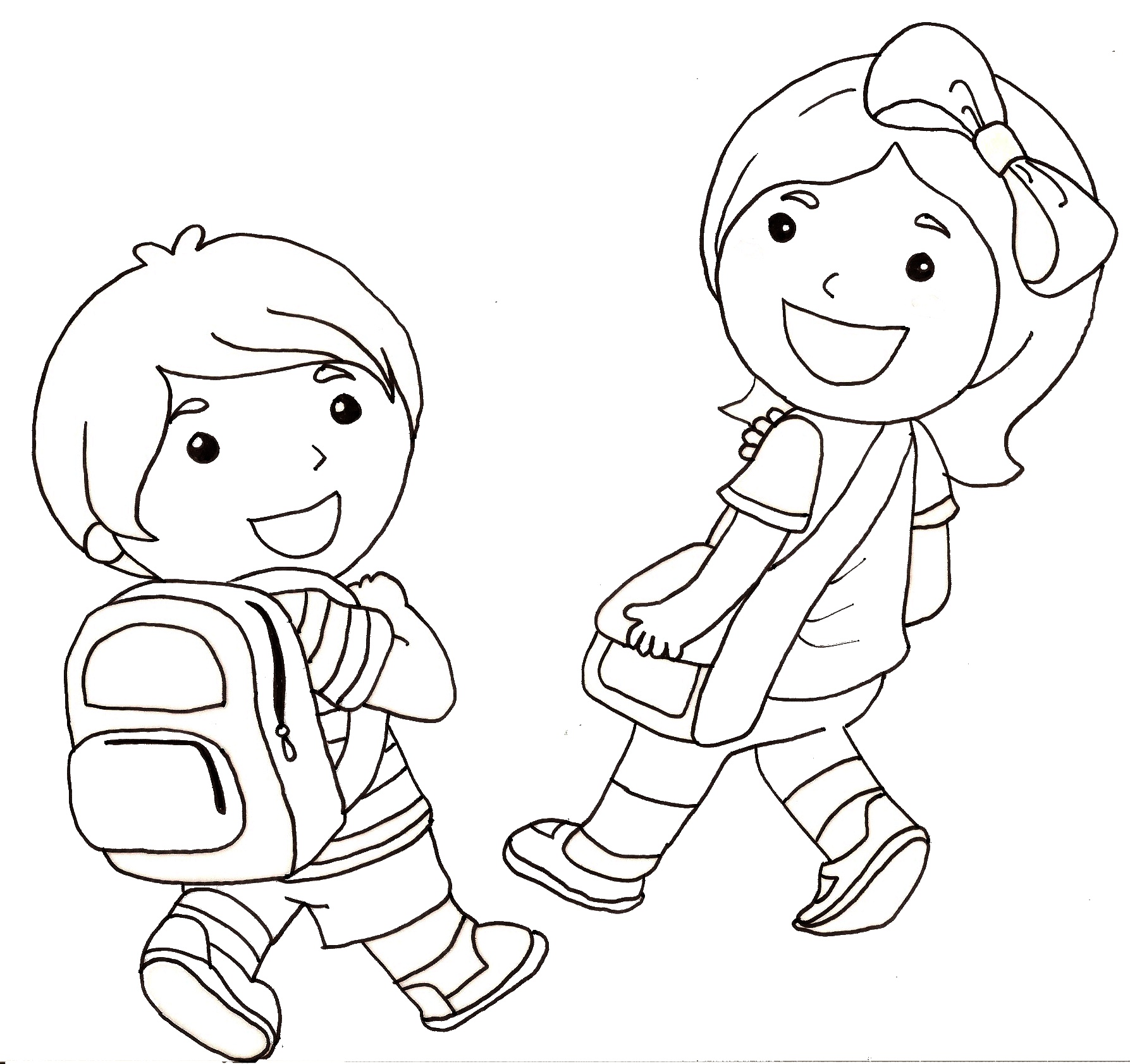 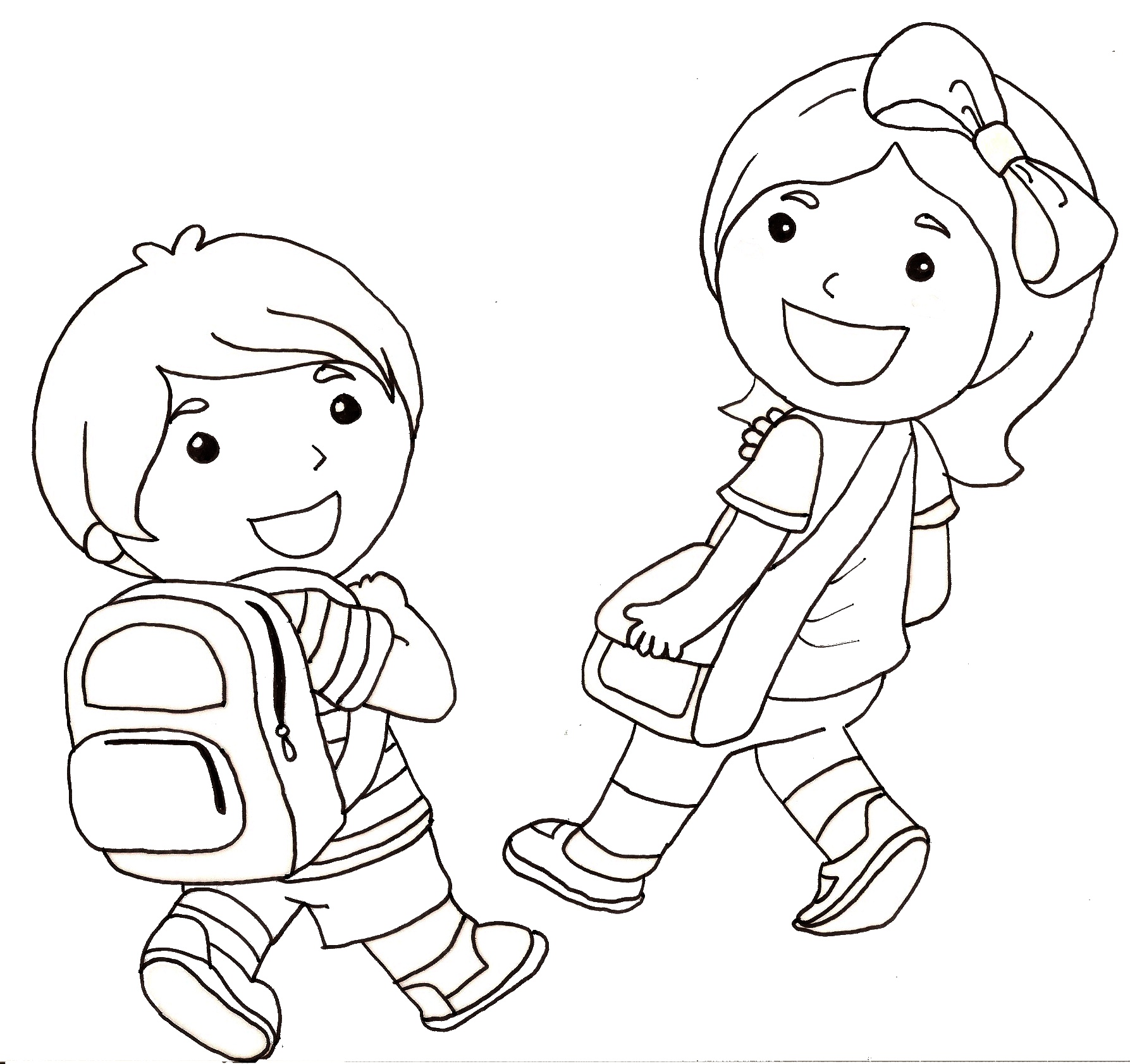 Rentrée scolaire 2015/2016Chers parents,	Votre enfant rentrera en Moyenne Section en septembre, merci d’apporter le premier jour de classe les fournitures suivantes : 4 photos d’identité récentes (marquées au nom de votre enfant à l’arrière).Une timbale que votre enfant reconnaitra facilement.Un duvet et un coussin ou oreiller pour la sieste.Une boîte de mouchoirs.Un rouleau d’essuie-tout, sopalin.Un tablier de peinture ou vieille chemisette adulte.Un cartable suffisamment grand pour contenir le cahiers de liaison et le cahier de vie (format 24x32). Celui-ci devra également contenir des rechanges en cas de petits accidents.Merci de marquer chacun de ces éléments au nom de votre enfant.Bonnes vacances.Stéphanie 